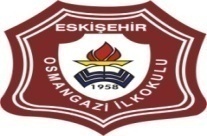 OSMANGAZİ İLKOKULUBBÖ PLANI KAPSAMINDA VAKA DURUMUNDA KULLANILACAK İLETİŞİM ZİNCİRİSemptom belirten kişinin olması durumun da tespiti yapan kişi tarafından aşağıdaki iletişim zincirini kullanarak şüpheliyi yönlendirir.21/09/2020Orhan DURANOkul Müdürü